Tungaloy présente des tournevis dynamométriques haute précision pour vis TORX / TORX Plus. Paris, Juin 2020Tungaloy présente FixedTorqueWrench, un système de tournevis dynamométrique de haute précision avec des pilotes remplaçables pour les vis TORX et TORX Plus.L’évolution des exigences de précision des pièces dans les environnements de production imposent des tolérances plus restreintes aux processus d'ébauche pour améliorer la précision du processus de finition ultérieur. La précision d'indexation des plaquettes influence directement la qualité de la surface fraisée. Traditionnellement, les réglages de faux-rond rapprochés nécessitaient les mains de travailleurs qualifiés. Désormais, de plus en plus d'usines sont entièrement automatisées et exécutent des productions 24h / 24 et 7j / 7, les normalisations des systèmes d'exploitation sont de plus en plus nécessaires là où tout opérateur, qualifié ou non, est en mesure d'atteindre le niveau de qualité requis.FixedTorqueWrench permet d'appliquer le couple exact sans trop serrer lorsque le mécanisme interne clique au moment où la valeur de couple requise a été atteinte. La grande poignée avec une poignée coussinée au fini doux permet une application plus facile du couple. Les tournevis de haute précision remplaçables sont protégés contre l'usure et assurent un engagement serré de la pointe du conducteur et de l'évidement de la vis ainsi que la durabilité. La conception du pilote longue et mince, également idéale pour les logements à plaquettes profonds, permet aux opérateurs de tous niveaux de se serrer à la valeur de couple appropriée sans trop serrer.Les pilotes TORX sont disponibles dans les tailles T6, T7, T8, T9, T10 et T15; tandis que les pilotes TORX Plus sont disponibles dans les tailles 6IP, 7IP, 8IP, 10IP et 15IP. Des poignées de couple sont disponibles avec des valeurs de couple prédéfinies pour 0,6 N / m, 0,9 N / m, 2,5 N / m et 3,0 Nm.A propos de Tungaloy : Tungaloy est l'un des principaux fabricants mondiaux d'outils de coupe en carbure, de matériaux de friction, et d'éléments d'usure, ainsi que des produits de génie civil.Depuis 1929, elle propose une gamme diversifiée de produits incluant les outils de coupe, les pièces d'usures, les outils de génie civil, et les matériaux de friction. Tous sont basés sur l'expertise de Tungaloy dans la métallurgie des poudres dont elle occupe aujourd'hui la place de leader sur le marché.De son siège social situé au Japon, elle fournit ses produits partout dans le monde dans de nombreux secteurs d'activités tels que l'automobile, la construction, l'aérospatiale, le médical, la production d'énergie, les infrastructures et les industries lourdes.Tungaloy est membre du groupe IMC.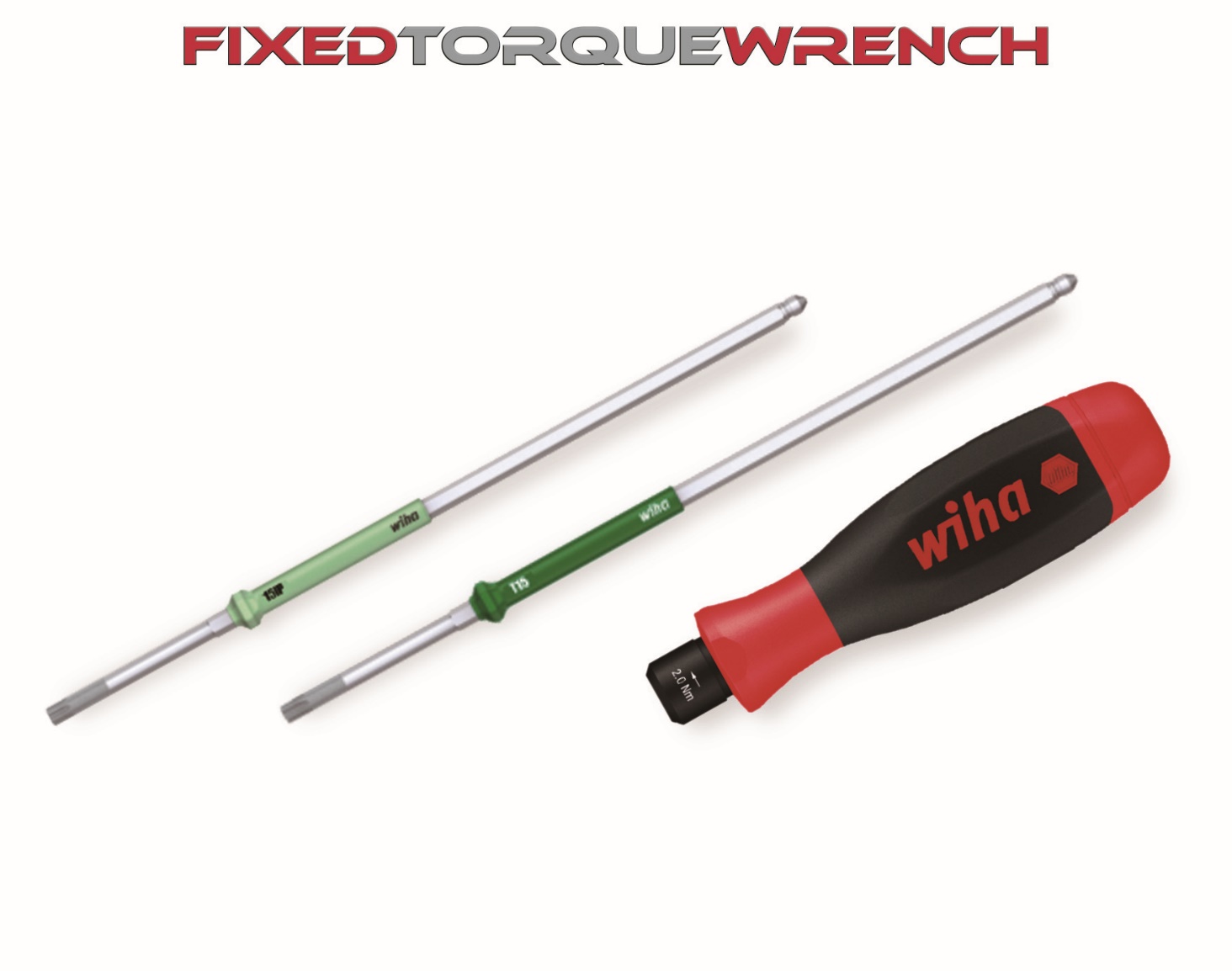 